Top of Form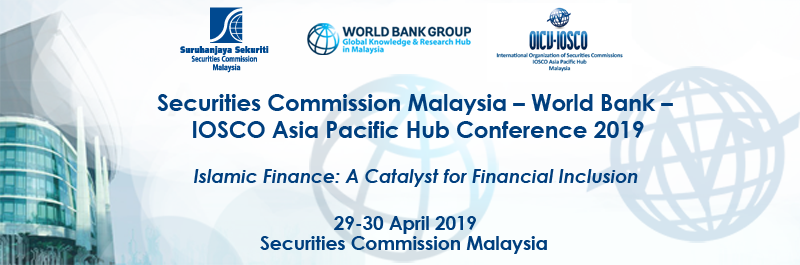 Registration FormVENUE: CONFERENCE HALL, SECURITIES COMMISSION MALAYSIA, 3 PERSIARAN BUKIT KIARA, 50490 KUALA LUMPUR VENUE: CONFERENCE HALL, SECURITIES COMMISSION MALAYSIA, 3 PERSIARAN BUKIT KIARA, 50490 KUALA LUMPUR VENUE: CONFERENCE HALL, SECURITIES COMMISSION MALAYSIA, 3 PERSIARAN BUKIT KIARA, 50490 KUALA LUMPUR VENUE: CONFERENCE HALL, SECURITIES COMMISSION MALAYSIA, 3 PERSIARAN BUKIT KIARA, 50490 KUALA LUMPUR PERSONAL INFORMATIONPERSONAL INFORMATIONPERSONAL INFORMATIONPERSONAL INFORMATIONMr  / Ms Last name:Last name:First name:    Preferred Name (for badge):Preferred Name (for badge):Preferred Name (for badge):Preferred Name (for badge):Job Title:        Job Title:        Job Title:        Job Title:        Organisation:      Organisation:      Organisation:      Organisation:      Address: Address: Address: Address: Postal Code:Postal Code:Postal Code:Postal Code:Country:Country:Country:Country:Phone:           Phone:           Fax:      Fax:      E-Mail:           E-Mail:           E-Mail:           E-Mail:           Dietary restrictions:Dietary restrictions:Dietary restrictions:Dietary restrictions:Please return the completed form to Azfalyna Aziz at Azfalyna@iosco.org.my Tel: + 603 6204 8061; Fax: +603 6204 8089 no later than 12 April 2019Please return the completed form to Azfalyna Aziz at Azfalyna@iosco.org.my Tel: + 603 6204 8061; Fax: +603 6204 8089 no later than 12 April 2019Please return the completed form to Azfalyna Aziz at Azfalyna@iosco.org.my Tel: + 603 6204 8061; Fax: +603 6204 8089 no later than 12 April 2019Please return the completed form to Azfalyna Aziz at Azfalyna@iosco.org.my Tel: + 603 6204 8061; Fax: +603 6204 8089 no later than 12 April 2019